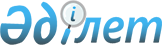 О признании утратившими силу некоторых решений Жанакорганского районного маслихатаРешение Жанакорганского районного маслихата Кызылординской области от 12 октября 2016 года № 01-01-03/61      В соответствии с Законом Республики Казахстан от 6 апреля 2016 года "О правовых актах" и Законом Республики Казахстан от 23 января 2001 года "О местном государственном управлении и самоуправлении в Республике Казахстан" Жанакорганский районный маслихат РЕШИЛ:

      1. Признать утратившими силу следующие решения Жанакорганского районного маслихат:

      1) от 23 сентября 2015 года № 318 "Об утверждении Положения государственного учреждение "Аппарат Жанакорганского районного маслихата" (зарегистрировано в Реестре государственной регистрации нормативных правовых актов под №5204, опубликовано 14 ноября 2015 года в №89 газеты "Жаңақорған тынысы");

      2) от 14 апреля 2014 года № 195 "Об утверждении Регламента Жанакорганского районного маслихата" (зарегистрировано а Реестре государственной регистрации нормативных правовых актов под №4680, опубликовано 21 мая 2014 года в №41 газеты "Жаңақорған тынысы").

      2. Настоящее решение вступает в силу после подписания.


					© 2012. РГП на ПХВ «Институт законодательства и правовой информации Республики Казахстан» Министерства юстиции Республики Казахстан
				
      Председатель внеочередной

Испольняющий обьязанности

      VІІ сессии маслихата

секретаря маслихата

      Жанакорганского района

Жанакорганского района 

      А. Кыстаубаева

Н. Колжанов
